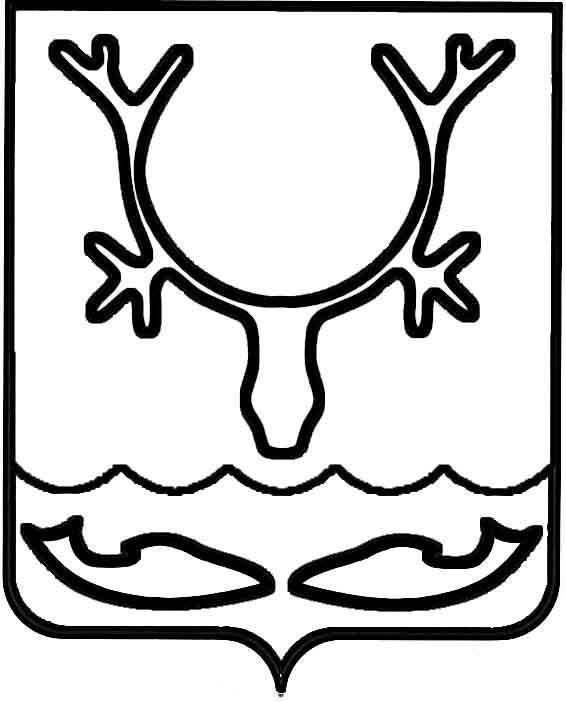 Администрация МО "Городской округ "Город Нарьян-Мар"ПОСТАНОВЛЕНИЕот “____” __________________ № ____________		г. Нарьян-МарВ соответствии с пунктом 14 Требований к порядку разработки и принятия правовых актов о нормировании в сфере закупок для обеспечения нужд муниципального образования "Городской округ "Город Нарьян-Мар", содержанию указанных актов и обеспечению их исполнения, утвержденных постановлением Администрации МО "Городской округ "Город Нарьян-Мар" от 29.12.2015                            № 1632, Администрация муниципального образования "Городской округ "Город Нарьян-Мар"П О С Т А Н О В Л Я Е Т:Пункты 1, 2, 3 Приложения к постановлению Администрации МО "Городской округ "Город Нарьян-Мар" от 06.12.2016 № 1351 "Об установлении Требований к отдельным видам товаров, работ, услуг (в том числе предельных                  цен товаров, работ, услуг), закупаемым Администрацией МО "Городской округ "Город Нарьян-Мар" (в ред. от 07.08.2017 № 944), изложить в следующей               редакции:"".Настоящее постановление вступает в силу со дня его официального опубликования.1511.20171290О внесении изменений в постановление Администрации МО "Городской округ "Город Нарьян-Мар" от 06.12.2016 № 1351 "Об установлении Требований к отдельным видам товаров, работ, услуг (в том числе предельных цен товаров, работ, услуг), закупаемым Администрацией МО "Городской округ "Город Нарьян-Мар"1.30.02.12Машины вычислительные электронные цифровые портативные массой не более 10 кг для автоматической обработки данных ("лэптопы", "ноутбуки", "сабноутбуки"). Пояснения по требуемой продукции: ноутбуки, планшетные компьютерыМашины вычислительные электронные цифровые портативные массой не более 10 кг для автоматической обработки данных ("лэптопы", "ноутбуки", "сабноутбуки"). Пояснения по требуемой продукции: ноутбуки, планшетные компьютерыМашины вычислительные электронные цифровые портативные массой не более 10 кг для автоматической обработки данных ("лэптопы", "ноутбуки", "сабноутбуки"). Пояснения по требуемой продукции: ноутбуки, планшетные компьютерыМашины вычислительные электронные цифровые портативные массой не более 10 кг для автоматической обработки данных ("лэптопы", "ноутбуки", "сабноутбуки"). Пояснения по требуемой продукции: ноутбуки, планшетные компьютерыМашины вычислительные электронные цифровые портативные массой не более 10 кг для автоматической обработки данных ("лэптопы", "ноутбуки", "сабноутбуки"). Пояснения по требуемой продукции: ноутбуки, планшетные компьютерыМашины вычислительные электронные цифровые портативные массой не более 10 кг для автоматической обработки данных ("лэптопы", "ноутбуки", "сабноутбуки"). Пояснения по требуемой продукции: ноутбуки, планшетные компьютерыМашины вычислительные электронные цифровые портативные массой не более 10 кг для автоматической обработки данных ("лэптопы", "ноутбуки", "сабноутбуки"). Пояснения по требуемой продукции: ноутбуки, планшетные компьютерыМашины вычислительные электронные цифровые портативные массой не более 10 кг для автоматической обработки данных ("лэптопы", "ноутбуки", "сабноутбуки"). Пояснения по требуемой продукции: ноутбуки, планшетные компьютерыМашины вычислительные электронные цифровые портативные массой не более 10 кг для автоматической обработки данных ("лэптопы", "ноутбуки", "сабноутбуки"). Пояснения по требуемой продукции: ноутбуки, планшетные компьютерыМашины вычислительные электронные цифровые портативные массой не более 10 кг для автоматической обработки данных ("лэптопы", "ноутбуки", "сабноутбуки"). Пояснения по требуемой продукции: ноутбуки, планшетные компьютерыМашины вычислительные электронные цифровые портативные массой не более 10 кг для автоматической обработки данных ("лэптопы", "ноутбуки", "сабноутбуки"). Пояснения по требуемой продукции: ноутбуки, планшетные компьютерыМашины вычислительные электронные цифровые портативные массой не более 10 кг для автоматической обработки данных ("лэптопы", "ноутбуки", "сабноутбуки"). Пояснения по требуемой продукции: ноутбуки, планшетные компьютерыМашины вычислительные электронные цифровые портативные массой не более 10 кг для автоматической обработки данных ("лэптопы", "ноутбуки", "сабноутбуки"). Пояснения по требуемой продукции: ноутбуки, планшетные компьютерыМашины вычислительные электронные цифровые портативные массой не более 10 кг для автоматической обработки данных ("лэптопы", "ноутбуки", "сабноутбуки"). Пояснения по требуемой продукции: ноутбуки, планшетные компьютерыМашины вычислительные электронные цифровые портативные массой не более 10 кг для автоматической обработки данных ("лэптопы", "ноутбуки", "сабноутбуки"). Пояснения по требуемой продукции: ноутбуки, планшетные компьютерыМашины вычислительные электронные цифровые портативные массой не более 10 кг для автоматической обработки данных ("лэптопы", "ноутбуки", "сабноутбуки"). Пояснения по требуемой продукции: ноутбуки, планшетные компьютерыМашины вычислительные электронные цифровые портативные массой не более 10 кг для автоматической обработки данных ("лэптопы", "ноутбуки", "сабноутбуки"). Пояснения по требуемой продукции: ноутбуки, планшетные компьютерыВысшая группа должностейВысшая группа должностейВысшая группа должностейВысшая группа должностейВысшая группа должностейВысшая группа должностейВысшая группа должностейВысшая группа должностейВысшая группа должностейВысшая группа должностейВысшая группа должностейВысшая группа должностейВысшая группа должностейВысшая группа должностейВысшая группа должностейВысшая группа должностейВысшая группа должностей1.1.30.02.12Ноутбук3939дюймдюймдюймРазмер (диагональ) и тип экранаРазмер (диагональ) и тип экранаРазмер (диагональ) и тип экранаНе установленоНе установленоНе установленоРазмер (диагональ) и тип экранаРазмер (диагональ) и тип экрана не менее 15нет1.1.30.02.12НоутбукТип процессораТип процессораТип процессораНе установленоНе установленоНе установленоТип процессораТип процессораIntel Core i5 или эквивалент1.1.30.02.12Ноутбук29312931ГГцГГцГГцЧастота процессораЧастота процессораЧастота процессораНе установленоНе установленоНе установленоЧастота процессораЧастота процессоране менее 2,51.1.30.02.12Ноутбук257257МбМбМбРазмер оперативной памятиРазмер оперативной памятиРазмер оперативной памятиНе установленоНе установленоНе установленоРазмер оперативной памятиРазмер оперативной памятине менее 81921.1.30.02.12Ноутбук25532553ГбГбГбОбъем жесткого дискаОбъем жесткого дискаОбъем жесткого дискаНе установленоНе установленоНе установленоОбъем жесткого дискаОбъем жесткого дискане менее 1000 1.1.30.02.12НоутбукОптический приводОптический приводОптический приводНе установленоНе установленоНе установленоОптический приводОптический приводDVD±RW1.1.30.02.12Ноутбук257257МбМбМбРазмер видеопамятиРазмер видеопамятиРазмер видеопамятиНе установленоНе установленоНе установленоРазмер видеопамятиРазмер видеопамятине менее 20481.1.30.02.12НоутбукОперационная системаОперационная системаОперационная системаНе установленоНе установленоНе установленоWindows или эквивалент1.1.30.02.12Ноутбук383383рубльрубльрубльПредельная  ценаПредельная  ценаПредельная  ценаНе установленоНе установленоНе установленоне более 110 000,001.2.Планшетные компьютеры3939дюймдюймдюймРазмер и тип экранаРазмер и тип экранаРазмер и тип экранаНе установленоНе установленоНе установленоРазмер и тип экранаРазмер и тип экранане менее 9,71.2.Планшетные компьютеры33ммммммРазрешение экранаРазрешение экранаРазрешение экранаНе установленоНе установленоНе установленоРазрешение экранаРазрешение экранане менее                1280 x 8001.2.Планшетные компьютеры29312931ГГцГГцГГцЧастота процессораЧастота процессораЧастота процессораНе установленоНе установленоНе установленоЧастота процессораЧастота процессоране менее 1,4 1.2.Планшетные компьютеры25532553ГбГбГбОперативная памятьОперативная памятьОперативная памятьНе установленоНе установленоНе установленоОперативная памятьОперативная памятьне менее 1 1.2.Планшетные компьютеры25532553ГбГбГбВстроенная памятьВстроенная памятьВстроенная памятьНе установленоНе установленоНе установленоВстроенная памятьВстроенная памятьне менее 8 1.2.Планшетные компьютеры356356часчасчасВремя автономной работыВремя автономной работыВремя автономной работыНе установленоНе установленоНе установленоВремя работыВремя работыне менее 101.2.Планшетные компьютеры383383рубльрубльрубльПредельная  ценаПредельная  ценаПредельная  ценаНе установленоНе установленоНе установленоПредельная  ценаПредельная  ценане более 60 000,002.30.02.15Машины вычислительные электронные цифровые прочие, содержащие или не содержащие в одном корпусе одно или два из следующих устройств для автоматической обработки данных: запоминающие устройства, устройства ввода, устройства вывода. Пояснения                          по требуемой продукции: компьютеры персональные настольные, рабочие станции выводаМашины вычислительные электронные цифровые прочие, содержащие или не содержащие в одном корпусе одно или два из следующих устройств для автоматической обработки данных: запоминающие устройства, устройства ввода, устройства вывода. Пояснения                          по требуемой продукции: компьютеры персональные настольные, рабочие станции выводаМашины вычислительные электронные цифровые прочие, содержащие или не содержащие в одном корпусе одно или два из следующих устройств для автоматической обработки данных: запоминающие устройства, устройства ввода, устройства вывода. Пояснения                          по требуемой продукции: компьютеры персональные настольные, рабочие станции выводаМашины вычислительные электронные цифровые прочие, содержащие или не содержащие в одном корпусе одно или два из следующих устройств для автоматической обработки данных: запоминающие устройства, устройства ввода, устройства вывода. Пояснения                          по требуемой продукции: компьютеры персональные настольные, рабочие станции выводаМашины вычислительные электронные цифровые прочие, содержащие или не содержащие в одном корпусе одно или два из следующих устройств для автоматической обработки данных: запоминающие устройства, устройства ввода, устройства вывода. Пояснения                          по требуемой продукции: компьютеры персональные настольные, рабочие станции выводаМашины вычислительные электронные цифровые прочие, содержащие или не содержащие в одном корпусе одно или два из следующих устройств для автоматической обработки данных: запоминающие устройства, устройства ввода, устройства вывода. Пояснения                          по требуемой продукции: компьютеры персональные настольные, рабочие станции выводаМашины вычислительные электронные цифровые прочие, содержащие или не содержащие в одном корпусе одно или два из следующих устройств для автоматической обработки данных: запоминающие устройства, устройства ввода, устройства вывода. Пояснения                          по требуемой продукции: компьютеры персональные настольные, рабочие станции выводаМашины вычислительные электронные цифровые прочие, содержащие или не содержащие в одном корпусе одно или два из следующих устройств для автоматической обработки данных: запоминающие устройства, устройства ввода, устройства вывода. Пояснения                          по требуемой продукции: компьютеры персональные настольные, рабочие станции выводаМашины вычислительные электронные цифровые прочие, содержащие или не содержащие в одном корпусе одно или два из следующих устройств для автоматической обработки данных: запоминающие устройства, устройства ввода, устройства вывода. Пояснения                          по требуемой продукции: компьютеры персональные настольные, рабочие станции выводаМашины вычислительные электронные цифровые прочие, содержащие или не содержащие в одном корпусе одно или два из следующих устройств для автоматической обработки данных: запоминающие устройства, устройства ввода, устройства вывода. Пояснения                          по требуемой продукции: компьютеры персональные настольные, рабочие станции выводаМашины вычислительные электронные цифровые прочие, содержащие или не содержащие в одном корпусе одно или два из следующих устройств для автоматической обработки данных: запоминающие устройства, устройства ввода, устройства вывода. Пояснения                          по требуемой продукции: компьютеры персональные настольные, рабочие станции выводаМашины вычислительные электронные цифровые прочие, содержащие или не содержащие в одном корпусе одно или два из следующих устройств для автоматической обработки данных: запоминающие устройства, устройства ввода, устройства вывода. Пояснения                          по требуемой продукции: компьютеры персональные настольные, рабочие станции выводаМашины вычислительные электронные цифровые прочие, содержащие или не содержащие в одном корпусе одно или два из следующих устройств для автоматической обработки данных: запоминающие устройства, устройства ввода, устройства вывода. Пояснения                          по требуемой продукции: компьютеры персональные настольные, рабочие станции выводаМашины вычислительные электронные цифровые прочие, содержащие или не содержащие в одном корпусе одно или два из следующих устройств для автоматической обработки данных: запоминающие устройства, устройства ввода, устройства вывода. Пояснения                          по требуемой продукции: компьютеры персональные настольные, рабочие станции выводаМашины вычислительные электронные цифровые прочие, содержащие или не содержащие в одном корпусе одно или два из следующих устройств для автоматической обработки данных: запоминающие устройства, устройства ввода, устройства вывода. Пояснения                          по требуемой продукции: компьютеры персональные настольные, рабочие станции выводаМашины вычислительные электронные цифровые прочие, содержащие или не содержащие в одном корпусе одно или два из следующих устройств для автоматической обработки данных: запоминающие устройства, устройства ввода, устройства вывода. Пояснения                          по требуемой продукции: компьютеры персональные настольные, рабочие станции выводаМашины вычислительные электронные цифровые прочие, содержащие или не содержащие в одном корпусе одно или два из следующих устройств для автоматической обработки данных: запоминающие устройства, устройства ввода, устройства вывода. Пояснения                          по требуемой продукции: компьютеры персональные настольные, рабочие станции выводаДля всех групп должностей Для всех групп должностей Для всех групп должностей Для всех групп должностей Для всех групп должностей Для всех групп должностей Для всех групп должностей Для всех групп должностей Для всех групп должностей Для всех групп должностей Для всех групп должностей Для всех групп должностей Для всех групп должностей Для всех групп должностей Для всех групп должностей Для всех групп должностей Для всех групп должностей 2.1.30.02.15Компьютеры персональные настольныеТипТипТипНе установленоНе установленоНе установленоТипТипМоноблок/ системный блок и монитор2.1.30.02.15Компьютеры персональные настольные3939дюймдюймдюймРазмер экрана/ монитораРазмер экрана/ монитораРазмер экрана/ монитораНе установленоНе установленоНе установленоРазмер экрана/ монитораРазмер экрана/ мониторане менее 21,52.1.30.02.15Компьютеры персональные настольныеТип процессора Тип процессора Тип процессора Не установленоНе установленоНе установленоТип процессора Тип процессора не менее Intel Core i5 или эквивалент2.1.30.02.15Компьютеры персональные настольные29312931ГГцГГцГГцЧастота процессораЧастота процессораЧастота процессораНе установленоНе установленоНе установленоЧастота процессораЧастота процессоране менее 2,82.1.30.02.15Компьютеры персональные настольные257257МбМбМбРазмер оперативной памятиРазмер оперативной памятиРазмер оперативной памятиНе установленоНе установленоНе установленоРазмер оперативной памятиРазмер оперативной памятине менее 81922.1.30.02.15Компьютеры персональные настольные25532553ГбГбГбОбъем жесткого дискаОбъем жесткого дискаОбъем жесткого дискаНе установленоНе установленоНе установленоОбъем жесткого дискаОбъем жесткого дискане менее 2562.1.30.02.15Компьютеры персональные настольныеТип жесткого дискаТип жесткого дискаТип жесткого дискаНе установленоНе установленоНе установленоТип жесткого дискаТип жесткого дискаSSD или HDD2.1.30.02.15Компьютеры персональные настольные796796штукштукштукОптический приводОптический приводОптический приводНе установленоНе установленоНе установленоОптический приводОптический приводDVD±RW2.1.30.02.15Компьютеры персональные настольные257257МбМбМбОбъем видеопамятиОбъем видеопамятиОбъем видеопамятиНе установленоНе установленоНе установленоОбъем видеопамятиОбъем видеопамятине менее 10242.1.30.02.15Компьютеры персональные настольныеОперационная системаОперационная системаОперационная системаНе установленоНе установленоНе установленоОперацион ная системаОперацион ная системаWindows 102.1.30.02.15Компьютеры персональные настольные383383рубльрубльрубльПредельная ценаПредельная ценаПредельная ценаНе установленоНе установленоНе установленоПредельная ценаПредельная ценане более 70 000,002.2.30.02.15Компьютеры персональные настольные для решения графических, инженерных работ и обработки видеотиптиптипНе установленоНе установленоНе установленотиптипМоноблок/ системный блок и монитор2.2.30.02.15Компьютеры персональные настольные для решения графических, инженерных работ и обработки видео3939дюймдюймдюймРазмер экрана/мониторРазмер экрана/мониторРазмер экрана/мониторНе установленоНе установленоНе установленоРазмер экрана/мониторРазмер экрана/мониторНе менее 232.2.30.02.15Компьютеры персональные настольные для решения графических, инженерных работ и обработки видеоТип процессораТип процессораТип процессораНе установленоНе установленоНе установленоТип процессораТип процессораIntel Core  i7 или эквивалент2.2.30.02.15Компьютеры персональные настольные для решения графических, инженерных работ и обработки видео29312931ГГцГГцГГцЧастота процессораЧастота процессораЧастота процессораНе установленоНе установленоНе установленоЧастота процессораЧастота процессораНе менее 32.2.30.02.15Компьютеры персональные настольные для решения графических, инженерных работ и обработки видео257257МбМбМбРазмер оперативной памятиРазмер оперативной памятиРазмер оперативной памятиНе установленоНе установленоНе установленоРазмер оперативной памятиРазмер оперативной памятиНе менее 81922.2.30.02.15Компьютеры персональные настольные для решения графических, инженерных работ и обработки видео25532553ГцГцГцОбъем жесткого дискаОбъем жесткого дискаОбъем жесткого дискаНе установленоНе установленоНе установленоОбъем жесткого дискаОбъем жесткого дискаНе менее 2562.2.30.02.15Компьютеры персональные настольные для решения графических, инженерных работ и обработки видеоТип жесткого дискаТип жесткого дискаТип жесткого дискаНе установленоНе установленоНе установленоТип жесткого дискаТип жесткого дискаSSD или HDD2.2.30.02.15Компьютеры персональные настольные для решения графических, инженерных работ и обработки видео796796штукштукштукОптический приводОптический приводОптический приводНе установленоНе установленоНе установленоОптический приводОптический приводDVD+RW2.2.30.02.15Компьютеры персональные настольные для решения графических, инженерных работ и обработки видео257257МбМбМбОбъем видеопамятиОбъем видеопамятиОбъем видеопамятиНе установленоНе установленоНе установленоОбъем видеопамятиОбъем видеопамятиНе менее 20482.2.30.02.15Компьютеры персональные настольные для решения графических, инженерных работ и обработки видеоОперационная системаОперационная системаОперационная системаНе установленоНе установленоНе установленоОперационная системаОперационная системаWindows 102.2.30.02.15Компьютеры персональные настольные для решения графических, инженерных работ и обработки видео383383рубльрубльрубльПредельная ценаПредельная ценаПредельная ценаНе установленоНе установленоНе установленоПредельная ценаПредельная ценаНе более                   155 000,003.30.02.16Устройства ввода/вывода данных, содержащие или не содержащие в одном корпусе запоминающие устройства.Пояснения по требуемой продукции: принтеры, сканеры, многофункциональные устройстваУстройства ввода/вывода данных, содержащие или не содержащие в одном корпусе запоминающие устройства.Пояснения по требуемой продукции: принтеры, сканеры, многофункциональные устройстваУстройства ввода/вывода данных, содержащие или не содержащие в одном корпусе запоминающие устройства.Пояснения по требуемой продукции: принтеры, сканеры, многофункциональные устройстваУстройства ввода/вывода данных, содержащие или не содержащие в одном корпусе запоминающие устройства.Пояснения по требуемой продукции: принтеры, сканеры, многофункциональные устройстваУстройства ввода/вывода данных, содержащие или не содержащие в одном корпусе запоминающие устройства.Пояснения по требуемой продукции: принтеры, сканеры, многофункциональные устройстваУстройства ввода/вывода данных, содержащие или не содержащие в одном корпусе запоминающие устройства.Пояснения по требуемой продукции: принтеры, сканеры, многофункциональные устройстваУстройства ввода/вывода данных, содержащие или не содержащие в одном корпусе запоминающие устройства.Пояснения по требуемой продукции: принтеры, сканеры, многофункциональные устройстваУстройства ввода/вывода данных, содержащие или не содержащие в одном корпусе запоминающие устройства.Пояснения по требуемой продукции: принтеры, сканеры, многофункциональные устройстваУстройства ввода/вывода данных, содержащие или не содержащие в одном корпусе запоминающие устройства.Пояснения по требуемой продукции: принтеры, сканеры, многофункциональные устройстваУстройства ввода/вывода данных, содержащие или не содержащие в одном корпусе запоминающие устройства.Пояснения по требуемой продукции: принтеры, сканеры, многофункциональные устройстваУстройства ввода/вывода данных, содержащие или не содержащие в одном корпусе запоминающие устройства.Пояснения по требуемой продукции: принтеры, сканеры, многофункциональные устройстваУстройства ввода/вывода данных, содержащие или не содержащие в одном корпусе запоминающие устройства.Пояснения по требуемой продукции: принтеры, сканеры, многофункциональные устройстваУстройства ввода/вывода данных, содержащие или не содержащие в одном корпусе запоминающие устройства.Пояснения по требуемой продукции: принтеры, сканеры, многофункциональные устройстваУстройства ввода/вывода данных, содержащие или не содержащие в одном корпусе запоминающие устройства.Пояснения по требуемой продукции: принтеры, сканеры, многофункциональные устройстваУстройства ввода/вывода данных, содержащие или не содержащие в одном корпусе запоминающие устройства.Пояснения по требуемой продукции: принтеры, сканеры, многофункциональные устройстваУстройства ввода/вывода данных, содержащие или не содержащие в одном корпусе запоминающие устройства.Пояснения по требуемой продукции: принтеры, сканеры, многофункциональные устройстваУстройства ввода/вывода данных, содержащие или не содержащие в одном корпусе запоминающие устройства.Пояснения по требуемой продукции: принтеры, сканеры, многофункциональные устройстваДля главной, ведущей, старшей и младшей групп должностей, для должностей, не относящихся к должностям муниципальной службы Для главной, ведущей, старшей и младшей групп должностей, для должностей, не относящихся к должностям муниципальной службы Для главной, ведущей, старшей и младшей групп должностей, для должностей, не относящихся к должностям муниципальной службы Для главной, ведущей, старшей и младшей групп должностей, для должностей, не относящихся к должностям муниципальной службы Для главной, ведущей, старшей и младшей групп должностей, для должностей, не относящихся к должностям муниципальной службы Для главной, ведущей, старшей и младшей групп должностей, для должностей, не относящихся к должностям муниципальной службы Для главной, ведущей, старшей и младшей групп должностей, для должностей, не относящихся к должностям муниципальной службы Для главной, ведущей, старшей и младшей групп должностей, для должностей, не относящихся к должностям муниципальной службы Для главной, ведущей, старшей и младшей групп должностей, для должностей, не относящихся к должностям муниципальной службы Для главной, ведущей, старшей и младшей групп должностей, для должностей, не относящихся к должностям муниципальной службы Для главной, ведущей, старшей и младшей групп должностей, для должностей, не относящихся к должностям муниципальной службы Для главной, ведущей, старшей и младшей групп должностей, для должностей, не относящихся к должностям муниципальной службы Для главной, ведущей, старшей и младшей групп должностей, для должностей, не относящихся к должностям муниципальной службы Для главной, ведущей, старшей и младшей групп должностей, для должностей, не относящихся к должностям муниципальной службы Для главной, ведущей, старшей и младшей групп должностей, для должностей, не относящихся к должностям муниципальной службы Для главной, ведущей, старшей и младшей групп должностей, для должностей, не относящихся к должностям муниципальной службы Для главной, ведущей, старшей и младшей групп должностей, для должностей, не относящихся к должностям муниципальной службы 3.1.30.02.16ПринтерыМетод печатиМетод печатиМетод печатиНе установленоНе установленоНе установленоМетод печатиМетод печатилазерный или струйный3.1.30.02.16ПринтерыцветностьцветностьцветностьНе установленоНе установленоНе установленоЦветностьЦветностьчерно-белый или цветной3.1.30.02.16ПринтерыМаксимальный формат печатиМаксимальный формат печатиМаксимальный формат печатиНе установленоНе установленоНе установленоМаксимальный формат печатиМаксимальный формат печатиA43.1.30.02.16Принтерыстр/ минстр/ минстр/ минСкорость чёрно-белой печати Скорость чёрно-белой печати Скорость чёрно-белой печати Не установленоНе установленоНе установленоСкорость чёрно-белой печати Скорость чёрно-белой печати не менее 333.1.30.02.16ПринтерыНаличие дополнительных модулейНаличие дополнительных модулейНаличие дополнительных модулейНе установленоНе установленоНе установленоНаличие дополнительных модулейНаличие дополнительных модулейX3.1.30.02.16Принтеры383383рубльрубльрубльПредельная ценаПредельная ценаПредельная ценаНе установленоНе установленоНе установленоПредельная ценаПредельная ценаНе более                             40 000,0Для всех групп должностейДля всех групп должностейДля всех групп должностейДля всех групп должностейДля всех групп должностейДля всех групп должностейДля всех групп должностейДля всех групп должностейДля всех групп должностейДля всех групп должностейДля всех групп должностейДля всех групп должностейДля всех групп должностейДля всех групп должностейДля всех групп должностейДля всех групп должностейДля всех групп должностей3.230.02.16Принтеры для коллективного использованияМетод печатиМетод печатиМетод печатиНе установленоНе установленоМетод печатиМетод печатилазерный или струйный3.230.02.16Принтеры для коллективного использованияЦветностьЦветностьЦветностьНе установленоНе установленоЦветностьЦветностьчерно-белый или цветной3.230.02.16Принтеры для коллективного использованияМаксимальный формат печатиМаксимальный формат печатиМаксимальный формат печатиНе установленоНе установленоМаксимальный формат печатиМаксимальный формат печатиА2 или А33.230.02.16Принтеры для коллективного использованиястр/ минстр/ минстр/ минСкорость чёрно-белой печати Скорость чёрно-белой печати Скорость чёрно-белой печати Не установленоНе установленоСкорость чёрно-белой печати Скорость чёрно-белой печати не менее 203.230.02.16Принтеры для коллективного использованияНаличие дополнительных модулейНаличие дополнительных модулейНаличие дополнительных модулейНе установленоНе установленоНаличие дополнительных модулейНаличие дополнительных модулейСетевой интерфейс, USB3.230.02.16Принтеры для коллективного использованиярубльрубльрубльПредельная ценаПредельная ценаПредельная ценаНе установленоНе установленоПредельная ценаПредельная ценане более                     140 000,00Ведущая, старшая и младшая группа должностей, должности, не относящиеся к должностям муниципальной службыВедущая, старшая и младшая группа должностей, должности, не относящиеся к должностям муниципальной службыВедущая, старшая и младшая группа должностей, должности, не относящиеся к должностям муниципальной службыВедущая, старшая и младшая группа должностей, должности, не относящиеся к должностям муниципальной службыВедущая, старшая и младшая группа должностей, должности, не относящиеся к должностям муниципальной службыВедущая, старшая и младшая группа должностей, должности, не относящиеся к должностям муниципальной службыВедущая, старшая и младшая группа должностей, должности, не относящиеся к должностям муниципальной службыВедущая, старшая и младшая группа должностей, должности, не относящиеся к должностям муниципальной службыВедущая, старшая и младшая группа должностей, должности, не относящиеся к должностям муниципальной службыВедущая, старшая и младшая группа должностей, должности, не относящиеся к должностям муниципальной службыВедущая, старшая и младшая группа должностей, должности, не относящиеся к должностям муниципальной службыВедущая, старшая и младшая группа должностей, должности, не относящиеся к должностям муниципальной службыВедущая, старшая и младшая группа должностей, должности, не относящиеся к должностям муниципальной службыВедущая, старшая и младшая группа должностей, должности, не относящиеся к должностям муниципальной службыВедущая, старшая и младшая группа должностей, должности, не относящиеся к должностям муниципальной службыВедущая, старшая и младшая группа должностей, должности, не относящиеся к должностям муниципальной службыВедущая, старшая и младшая группа должностей, должности, не относящиеся к должностям муниципальной службы3.3.30.02.16Сканер поточный высокоскоростнойСканер поточный высокоскоростной333ммммммПлощадь сканированияПлощадь сканированияНе установленоНе установленоПлощадь сканированияПлощадь сканированияне менее 216x297 3.3.30.02.16Сканер поточный высокоскоростнойСканер поточный высокоскоростнойdpidpidpiРазрешение санированияРазрешение санированияНе установленоНе установленоРазрешение сканированияРазрешение сканированияне менее 600х600 3.3.30.02.16Сканер поточный высокоскоростнойСканер поточный высокоскоростнойМаксимальный формат печатиМаксимальный формат печатиНе установленоНе установленоМаксимальный формат печатиМаксимальный формат печатиА43.3.30.02.16Сканер поточный высокоскоростнойСканер поточный высокоскоростной212212212ВтВтВтПотребляемая мощность              (при работе)Потребляемая мощность              (при работе)Не установленоНе установленоПотребляемая мощность                  (при работе)Потребляемая мощность                  (при работе)не более 153.3.30.02.16Сканер поточный высокоскоростнойСканер поточный высокоскоростной383383383рубльрубльрубльПредельная ценаПредельная ценаНе установленоНе установленоПредельная ценаПредельная ценане более                    315 000,0Для всех групп должностейДля всех групп должностейДля всех групп должностейДля всех групп должностейДля всех групп должностейДля всех групп должностейДля всех групп должностейДля всех групп должностейДля всех групп должностейДля всех групп должностейДля всех групп должностейДля всех групп должностейДля всех групп должностейДля всех групп должностейДля всех групп должностейДля всех групп должностейДля всех групп должностей3.4.30.02.16Сканер поточныйСканер поточный333ммммммПлощадь сканированияПлощадь сканированияПлощадь сканированияНе установленоНе установленоПлощадь сканированияне менее 216x297 3.4.30.02.16Сканер поточныйСканер поточныйМетод подачиМетод подачиМетод подачиНе установленоНе установленоМетод подачиавтоподача3.4.30.02.16Сканер поточныйСканер поточныйdpidpidpiРазрешение сканированияРазрешение сканированияРазрешение сканированияНе установленоНе установленоРазрешение санированияне менее 600х6003.4.30.02.16Сканер поточныйСканер поточныйМаксимальный формат печатиМаксимальный формат печатиМаксимальный формат печатиНе установленоНе установленоМаксимальный формат печатиА43.4.30.02.16Сканер поточныйСканер поточный212212212ВтВтВтПотребляемая мощность              (при работе)Потребляемая мощность              (при работе)Потребляемая мощность              (при работе)Не установленоНе установленоПотребляемая мощность (при работе)не более 153.4.30.02.16Сканер поточныйСканер поточныйНаличие дополнительных модулейНаличие дополнительных модулейНаличие дополнительных модулейНе установленоНе установленоНаличие дополнительных модулейСетевой интерфейс3.4.30.02.16Сканер поточныйСканер поточный383383383рубльрубльрубльПредельная ценаПредельная ценаПредельная ценаНе установленоНе установленоПредельная ценане более                      65 000,00 3.5.30.02.16Многофункциональные устройстваМногофункциональные устройстваТипТипТипНе установленоНе установленоТипМФУ3.5.30.02.16Многофункциональные устройстваМногофункциональные устройстваЦветностьЦветностьЦветностьНе установленоНе установленоЦветностьчерно-белый3.5.30.02.16Многофункциональные устройстваМногофункциональные устройства625625625листлистлистМаксимальный форматМаксимальный форматМаксимальный форматНе установленоНе установленоМаксимальный форматA43.5.30.02.16Многофункциональные устройстваМногофункциональные устройствастр/минстр/минстр/минСкорость сканированияСкорость сканированияСкорость сканированияНе установленоНе установленоСкорость сканированияне менее 333.5.30.02.16Многофункциональные устройстваМногофункциональные устройствастр/минстр/минстр/минСкорость печатиСкорость печатиСкорость печатиНе установленоНе установленоСкорость печатине менее 333.5.30.02.16Многофункциональные устройстваМногофункциональные устройства383383383рубльрубльрубльПредельная ценаПредельная ценаПредельная ценаНе установленоНе установленоПредельная ценане более                      26 000,003.6.30.02.16Многофункциональные устройства коллективного использованияМногофункциональные устройства коллективного использованияТипТипТипНе установленоНе установленоТипМФУ3.6.30.02.16Многофункциональные устройства коллективного использованияМногофункциональные устройства коллективного использованияЦветностьЦветностьЦветностьНе установленоНе установленоЦветностьчерно-белый или цветной3.6.30.02.16Многофункциональные устройства коллективного использованияМногофункциональные устройства коллективного использования625625625листлистлистМаксимальный форматМаксимальный форматМаксимальный форматНе установленоНе установленоМаксимальный форматA33.6.30.02.16Многофункциональные устройства коллективного использованияМногофункциональные устройства коллективного использованиястр/ минстр/ минстр/ минСкорость сканированияСкорость сканированияСкорость сканированияНе установленоНе установленоСкорость сканированияне менее 223.6.30.02.16Многофункциональные устройства коллективного использованияМногофункциональные устройства коллективного использованиястр/ минстр/ минстр/ минСкорость печатиСкорость печатиСкорость печатиНе установленоНе установленоСкорость печатине менее 203.6.30.02.16Многофункциональные устройства коллективного использованияМногофункциональные устройства коллективного использованияНаличие дополнительных модулейНаличие дополнительных модулейНаличие дополнительных модулейНе установленоНе установленоНаличие дополнительных модулейСетевой интерфейс, USB3.6.30.02.16Многофункциональные устройства коллективного использованияМногофункциональные устройства коллективного использования383383383рубльрубльрубльПредельная ценаПредельная ценаПредельная ценаНе установленоНе установленоПредельная ценане более            220 000,00Глава МО "Городской округ "Город Нарьян-Мар" О.О.Белак